Proiect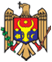 REPUBLICA MOLDOVACONSILIUL RAIONAL ŞTEFAN VODĂDECIZIE nr. ____din ____________________ 2017 Cu privire la darea înfolosință a unui bunAferent demersului Organizației teritoriale Ștefan Vodă a Asociației Obștești                                  “Asociația Nevăzătorilor din Moldova” nr. 05 din 20.02.2017;În temeiul art. 8 alin. (2) și art. 33 alin. (2), lit. b) din Legea nr. 837 din 17.05.1996 cu privire la asociațiile obștești, cu modificările și completările ulterioare;În conformitate cu prevederile art. 859 al Codului Civil al Republicii Moldova nr. 1107 din 06.06.2002, cu modificările şi completările ulterioare;În baza art. 43 alin. (1), lit. d), art. 46 și art. 77 alin. (2) din Legea nr. 436 – XVI din 28 decembrie 2006 privind administraţia publică locală, Consiliul raional Ștefan Vodă DECIDE:1. Se transmite în administrare (folosință), prin contract de comodat, cu titlu gratuit pe un termen                de 3 (trei) ani, Organizației teritoriale Ștefan Vodă a Asociației Obștești “Asociația Nevăzătorilor din Moldova”, un spațiu, cu suprafața de 8,4 m.p., în incinta clădirii administrative, proprietate publică a Consiliului raional Ștefan Vodă, situat pe adresa juridică or. Ștefan Vodă, str. Libertății, 1, etaj IV, cu achitarea serviciilor comunale conform facturilor.2. Consiliul raional Ștefan Vodă în persoana dlui Nicolae Molozea, preşedintele raionului, va încheia contract de comodat de transmitere în administrare (folosință) Organizației teritoriale Ștefan Vodă a Asociației Obștești “Asociația Nevăzătorilor din Moldova”, în persoana dlui Ștefan Osipov, bunul specificat în pct.1 al prezentei decizii conform prevederilor legislației în vigoare.3. Conducătorul Organizației teritoriale Ștefan Vodă a Asociației Obștești “Asociația Nevăzătorilor din Moldova” va asigura integritatea patrimoniului şi utilizării lui după destinaţie.4. Controlul executării prezentei deciziei se atribuie dlui Nicolae Molozea, preşedintele raionului.5. Prezenta decizie se aplică din data de 01.01.2017.6. Prezenta decizie se aduce la cunoştinţă:Oficiului teritorial Căuşeni al Cancelariei de Stat;Direcţiei finanţe; Organizației teritoriale Ștefan Vodă a Asociației Obștești “Asociația Nevăzătorilor din Moldova”;Persoanelor vizate;Prin publicare pe pagina web și în Monitorul Oficial al Consiliului raional Ștefan Vodă.   Preşedintele şedinţei                                                                                     ContrasemneazăSecretarul Consiliului raional                                                                     Ion Ţurcan